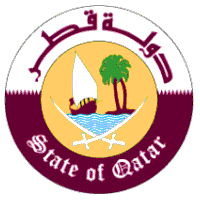 كــلــمة الوفد الدائم لدولة قطر في جنيفاستعراض التقرير الوطني لجمهورية سري لانكا الاشتراكية الديموقراطية  يلقيها / السيد جاسم سيار المعاودة السكرتير الثالث في الوفد الدائم في إطار الدورة الرابعة عشرة للفريق العامل المعني بالاستعراض الدوري الشاملجنيف 1 نوفمبر 2012السيدة الرئيس ، يتقدم وفد بلادي بجزيل الشكر إلى سعادة الوزير السيد ماهندا ، رئيس وفد جمهورية سري لانكا الاشتراكية الديموقراطية ، والوفد المرافق له ، على الايضاحات الشاملة بخصوص حالة حقوق الإنسان في البلاد ، والتي تعكس التزاما حقيقيا بالتعهدات التي تم اخذها خلال الاستعراض الدوري الشامل الاول ، ويتمثل ذلك باعتمادخطة عمل وطنية لتعزيز وحماية حقوق الإنسان ، بالاضافة إلى الجهود المبذولة في مجال تحقيق المصالحة الوطنية ، وإعادة بناء المناطق المتضررة من النزاعات.ويود وفد بلادي ان  يتقدم بالتوصيتين التاليتين : أولا: الاستفادة بصورة كاملة وفعالة من المساعدة التقنية التي يقدمها المجتمع الدولي في مجال التدريب وبناء قدرات المؤسسات الوطنية المعنية بحقوق الإنسان.ثانيا : مواصلة الجهود لتسريع وتيرة تنفيذ خطة العمل الوطنية وتعزيز التنمية ، ودعم الحقوق الاقتصادية والاجتماعية في كافة انحاء البلاد.ختاما ، نتمنى لسري لانكا التوفيق في جهودها  المبذولة من اجل تحقيق المزيد من التقدم والنماء .